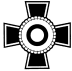 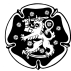 LIPERIN RESERVIUPSEERIT RY LIPERIN RESERVILÄISET RY YT-TOIMINTASUUNNITELMA vuodelle 2022 versio 29.1.2022 , 63. toimintavuosi (yhdistykset perustettu 1959). Yhdistysten tehtävänä on kehittää jäsenistön maanpuolustusedellytyksiä, koulutusta ja muuta hyvään reserviläiskuntoon pyrkivää toimintaa sekä huolehtia Veteraanityöstä. ∙ Tavoitteena on tukea MPK:n Savo-Karjalan piirin toimintaa ja edistää sen toimintaedellytyksiä alueellamme yhdessä Pohjois-Savon yhdistysten kanssa ∙ Liperin reserviläisyhdistykset osallistuvat aluetoimiston tukipyynnön mukaisesti puolustusvoimien, MPK:n ja veteraanijärjestöjen organisoimiin tapahtumiin. ∙ Liperin reserviläisyhdistykset osallistuvat vuosittain Sankarihautausmaiden ja muistomerkkien kunnossapitoon yhteistyössä puolustusvoimien, kuntien ja seurakuntien kanssa.∙ Liperin reserviläisyhdistykset osallistuvat sotiemme 1939-1945 Liperin perinnetoimikunnan  toimintaan ∙ Suunnitelmaa päivitetään ja sen sisältöä tarkennetaan aina tarpeen vaatiessa.Liperin reserviläisyhdistysten toimintaa ohjaavat liittojen ja piirien painopistealueetReserviupseeriliitto: Painopisteet vuonna 2022 ovat Kolmivuotissuunnitelman päivittäminen ja Jyväskylän liittokokousVapaaehtoisen maanpuolustus -ja varautumistoiminnan edistäminen ja edunvalvonta (mm. vapaaehtoisen maanpuolustuksen laki, ampuma-aselaki, puolustusselonteko)Toimintakyvyn ja ampumataidon kehittäminenLiiton koulutustoiminnan ja viestinnän kehittäminenTavoitteet liittotasolla:Osallistuu ja vaikuttaaAmpumataidon ja ampumamahdollisuuksien kehittämiseen ja edunvalvontaan reserviläisten toimintakyvyn ja ampumataidon kehittämiseenvapaaehtoisen maanpuolustuskoulutuksen kehittämiseen sekä vapaaehtoisen maanpuolustuksen lain ja ampuma-aselain täytäntöönpanoonampumaratojen ympäristölupahankkeeseenPadasjoen koulutuskeskuksen rakennuskannan uusiminenMaanpuolustusjärjestöjen yhteistyön tiivistämiseenJärjestääLiittokokouksen Jyväskylässäreserviläisten syysmarssinvaltakunnallisen reserviupseeripäivänmentorpäivänTurpotietäjä- kilpailun yhdessä muiden toimijoiden kanssaJäsen- ja tunnettuuskyselynPM- presidiumin kokouksenCIOR:n IBM-kokousMuita tavoitteitaliiton uusi kolmivuotissuunnitelma hyvöksytään liittokokouksessaliiton verkkokoulutusalusta on aktiivisessa käytössäJäsenmäärä kasvaaVänrikkipäivät järjestetäänvarautumisvastaavaverkosto toimii aktiivisestisenioriupseeriverkosto toimiiPiiri ∙ jäsenmäärä kasvaa ∙vänrikkipäivä järjestetään ∙ toimintapäivä järjestetään ∙ prosenttiammunnassa saavutetaan paremmat tulokset ∙ edistää ampumataidon ja – mahdollisuuksien kehittämistä ∙ pitää tiiviisti yhteyttä aluetoimistoihin ja MPK:hon ∙ piirin nettisivut ja jäsenrekisteri ovat aktiivisessa käytössä ∙ nimeää nuorisotoimikunnan ∙ osallistuu valtakunnalliseen reserviupseeripäivään Helsingissä 3.10. ∙ vastaa kenttäkelpoisuustapahtuman järjestämisestä Yhdistys ∙ yhdistys on suorassa kontaktissa kaikkiin uusiin jäseniin ja esitellyt heille yhdistyksen toimintaa ∙ yhdistys on ollut järjestämässä toimintapäivää ∙ prosenttiammunnassa saavutetaan edellisvuotta parempi tulos ∙ jäsenrekisteri on aktiivisessa käytössä ∙ jäsenten sähköpostiosoitteet ovat ajan tasalla ∙ sähköinen toimintalomake on käytössä koko vuoden Reserviläisliitto:Teema: Tehokasta, vaikuttavaa ja monikanavaista viestintääLiiton toiminnan painopisteet 2022 ovat:- Ase- ja ampumakoulutus keskiössä- Kokonaisturvallisuuden merkitys ja sen eri toimintamuodot- Maanpuolustustietoisuuden vahvistaminen nuorten keskuudessaTavoitteita vuoden 2022 toiminnalle (vain keskeiset):Liitto:TiedotusTunnettuuden lisääminenViestintätoimistoyhteistyön jatkaminenSome-kanavatKolme valtakunnallista messutapahtumaaReserviläislehtiEdunvalvontaPuolustusvoimien toimintaedellytyksetReserviläistoiminnan ja –koulutuksen toimintaedellytyksetAmpumarataverkoston riittävyysVapaaehtoisen maanpuolustustyön ja –koulutuksen rahoitusLaki vapaaehtoisesta maanpuolustuksestaPainotetaan kertausharjoitusten merkitystäKasvattaa reserviläistoiminnan tukemiseen käytettäviä määrärahojaLiperin reserviläisyhdistykset: Yleiset kokoukset ∙ Kevätkokous Yhteisötalo. o 03/2022 ∙ Syyskokous Yhteisötalo tai Olli Tiaisen Maja. o 10/2022 TIEDOTTAMINEN
Yhdistysten tiedotus tapahtuu pääsääntöisesti sähköpostin ja nettisivujen kautta. Nettisivulla (www.liperin-reservilaiset.reservilaisliitto.fi) on mm. uutisia yhdistysten toiminnasta sekä  tapahtumakalenteri.

Yhdistyksillä on somekanavia Facebookissa ja Instagramissa. Facebook-sivu (Liperin Reserviyhdistykset) on luotu tiedottamista ja uutisointia varten, kun taas Facebook-ryhmä (Liperin Reserviläisyhdistykset) mahdollistaa jäsenten keskinäisen yhteydenpidon ja keskustelun erinäisistä aiheista. Instagramissa (@liperinreserviyhdistykset) mainostetaan tulevia tapahtumia ja jaetaan kuvia yhdistysten toiminnasta.
Piirien nettisivuilla: (www.karjalanpojat.fi) on piirien toimintaan liittyviä uutisia ja ajankohtaisia asioita sekä laajat linkkiyhteydet mm. liittojen (www.rul.fi ja www.reservilaisliitto.fi), Reserviläisurheiluliiton (www.resul.fi), Maanpuolustuskoulutus MPK:n (www.mpk fi), Puolustusvoimien (www.mil.fi) sekä Pohjois-Savon piirien (www.vihma.fi) viestintäkanaville.

Myös viimeiset julkaisut Karjalan Pojat-lehdestä löytyvät piirien kotisivuilta. Lehti-ilmoituksissa tarvittavat lomakkeet, kuten mainossopimukset löytyvät myös samoilta sivuilta.TAPAHTUMAKALENTERI: Toukokuu – elokuu 2022 ∙ 5/2022 Sankarihautojen siivous, tarvittaessa, toukokuun alussa ennen kaatuneiden muistopäivää. Yhteyshenkilö Liperi Jussi Hirvonen, Viinijärvi Pertti Nylund. ∙ 15.5. Kaatuneiden muistopäivä, seppeleenlasku tilaisuudet Liperi ja Viinijärvi. -Hallitukset, yhteistyössä sotiemme 1939-1945 Liperin perinnetoimikunnan kanssa. ∙ Ohjatut viikkoammunnat Roukalahden radalla keskiviikkoisin klo 17 - 20. Toukokuusta syyskuun loppuun, ruuti- ja ekoasein. Aloituksesta ilmoitetaan kevään aikana. Ampumapäivistä tiedotetaan etukäteen Yhteyshenkilö Jesse Kallio. ∙ 5/2022 Ra3 ja Ra4 ampumataitopäivä, jäsenistön mahdollisuus suorittaa prosenttiammunta Roukalahden radalla ampumatapahtuman yhteydessä, yhteyshenkilö Mauri Nissinen ∙ PM/SM-karsinta ennen SM kisoja, SRA 2022 yhteyshenkilö Jesse Kallio ja Miika Sotikov∙ Ampumatapahtumat 1-6 kertaa. ∙ Ampumatapahtuma naisille Roukalahden ampumaradalla. Yhteyshenkilö Milja Muikku MPK kurssi ∙ Kesäyön marssi Yhteyshenkilö Jarmo Pakarinen MPK kurssi ∙ 7/22 Bunkkerimuseon opastehtävät ∙ SRA SM-22 yhteyshenkilö Jesse Kallio∙ 8/2022 Päiväretki Ilomantsin Hattuvaaraan bussilla yhteyshenkilö Antti Pietarinen ∙ 8/2022 Perheliikuntapäivä – Frisbeegolftapahtuma pienten koululla?Syyskuu – joulukuu 2022Syyskuu - Maurin pokaali∙ 5.12. Lary-illalliset Polvijärvi? ∙ 6.12. Kynttilät sankarihaudoille Yhdistysten hallitukset. ∙ 6.12. Seppeleenlasku tilaisuudet Liperi ja Viinijärvi ∙ 12/2022 Reserviläisten joulutulet, yhteyshenkilö Jesse Kallio∙ 24.12. Kunniavartiot Liperissä ja Viinijärvellä. Yhteyshenkilöt Liperi Alpo Huotari, Viinijärvi Teemu Räisänen. ∙ 24.12. Kynttilät sankarihaudoille Osallistumiset tapahtumat ja kokoukset: ∙ Reserviläisten rynnäkkökivääriammuntakilpailut MPK / Aluetoimisto ∙ RES ja RU liittojen vuosikokous tapahtumiin Jyväskylä ∙ Puulaakiammunta n. 3 viikon välein (RES yhdistykset) ∙ Kenttäkelpoisuus suoritukset: marssi, ammunta, suunnistus, lihaskunto (res Piirit) ∙ Pohjois-Karjalan RES ja RU Piirihallituksien kokoukset Piirihallituksien kokouksia järjestetään kolme. 1/22: 26.1.20222/22: 3.3.2022 3/22:∙ Pohjois-Karjalan RES ja RU Kevätkokous, paikka Liperi∙ Pohjois-Karjalan RES ja RU Syyskokous, paikka avoin ∙ MPK:n kurssit ja jotokset ∙ muiden yhdistysten ja tahojen järjestämät tapahtumat Osallistumiset Piirin kilpailut: ∙ ilma-asekilpailut ∙ ruutiasekilpailut ∙ SRA – kilpailut ∙ ampumajuoksu ∙ suunnistus ∙ Golf – kilpailut Alustava Pohjois-Karjalan kilpailukalenteri 2022: ∙ Tammikuu: ilma-aseiden piirinmestaruuskilpailut, Kontiolahti ∙ Helmikuu: Joensuun Reserviläisten pienoispistoolikilpailut, Noljakka ∙ kevät: Pohjois-Karjalan rk-kilpailut ∙ Huhtikuu: Outokummun Reserviläisten pienoispistoolikilpailu, Outokumpu ∙Toukokuu: perinnekiväärin piirinmestaruuskilpailut, Outokumpu ∙ Touko-kesäkuu: SRA SM-karsintakilpailu ∙ Toukokuu: Ra1 ja Ra2 piirinmestaruuskilpailut, Outokumpu ∙ Toukokuu: Ra3 ja Ra4 piirinmestaruuskilpailut, Liperi ∙ Kesäkuu: Amin Pytty, Outokumpu ∙ Heinä-elokuu: Perinnepistoolin piirinmestaruuskilpailut, Outokumpu ∙ Elokuu: Isopistooli, pienoispistooli ja pistoolipika-ammunnan piirinmestaruuskilpailut, Outokumpu∙ Elo–syyskuu: SRA piirinmestaruuskilpailut ∙ Marraskuu: Rääkkylän avoimet perinnekiväärikilpailut, Rääkkylä ∙ Joulukuu: Kinkkukilpailut, Liperi - Näiden lisäksi jatketaan perinteisiä puulaakiammuntoja. Kalenterin päivämäärät voivat tarkentua ja muuttua. Muutoksista ilmoitetaan yhdistyksille piirin kotisivuilla ja sähköpostilla. Lisäksi tulevana vuonna on tarkoitus pitää kaksi Turvallisen ampujan kurssia.Lisätietoja ja ohjeita löytyy myös: https://karjalanpojat.fi/toimikunnat/tulitoimikunta. Osallistumiset RESUL kilpailut : PALKITSEMISET JA YLENNYKSET RESERVISSÄ (päivämäärät vielä vahvistamatta): Yhdistykset tekevät toiminnanjohtajalle hyvin perustellut ylennys- ja palkitsemisesityksensä virallisilla piirin tai liittojen (RUL, RESL, RESUL) kotisivuilta löytyvillä lomakkeilla 1) keväällä 01.03 mennessä ja 2) syksyllä 01.09 mennessä.Esitykset piirin vuoden 2022 eri toimijoiden (vuoden yhdistys, res ups, res jne) valitsemiseksi tulee tehdä toiminnanjohtajalle 16.2. mennessä. Toiminnanjohtaja kokoaa esitykset, laatii niistä pisteytystaulukot ja toimittaa ne palkitsemistoimikunnille. Reserviläisliittoon menevien esitysten aikataulu on seuraava: • Yhdistyksien esitykset piirille 16.2. mennessä • Piirien esitykset liitolle 4-5/2022 • Liittohallitus käsittelee 9/2022 • Kaikkien luovutus Itsenäisyyspäivänä Esitykset vuoden reserviläiseksi ja vuoden malliyhdistykseksi tulee tehdä RESL:lle järjestösihteeri Suvi Salon lähettämän linkin kautta 30.9.2022 mennessä. Reserviläisurheiluliitolle esitettävät ansiomitaliesitykset (kultainen, hopeinen, pronssinen) ehdotusten tulee olla liiton toimistolla lippujuhlapäivän 4.6. osalta 30.3. ja Itsenäisyyspäivän 6.12. osalta 30.9. mennessä. Lisätietoja palkitsemisperusteista sekä esityslomakkeet löytyvät RESUL:n sivuilta www.resul.fi. HUOM! Ritarikunnille (SVR, SL) menevät esitykset tulee olla piirissä 1.2. mennessä, josta ne toimitetaan liittoon 15.2. mennessä. Esitykset Vapaudenristin ja Maanpuolustusmitali miekkojen kera tulee olla piirin toimistolla 1.8., koska ne tulee olla liitoissa viimeistään 15.8.MUUTA: ∙ Kevät- ja Syyskokouksien yhteydessä kutsuttaessa PV:n, Rajan tai muu ulkopuolinen luennoitsija ∙ talkootapahtumat Roukalahden a-radalla ∙ Yhdistysten ja yksittäisten jäsenten tulee tukea voimavarojensa puitteissa perinneaikakauden valmisteluja omissa kunnissaan yhteistyössä Sotiemme 1939-1945 Liperin perinnetoimikunnan kanssa. ∙ Yhdistyksillä on mahdollisuus käyttää ilmaiseksi kokouksiinsa ja virkistystapahtumiin Olli Tiaisen majaa. Varaukset tehdään hyvissä ajoin Pohjois-Karjalan aluetoimistoon. Esitykset hyväksyy aluetoimiston päällikkö. Vastavuoroisesti piirit toteuttavat majan ja sen ympäristön kevät- ja syystalkoot erillisen sopimuksen mukaisesti. 1. PAINOPISTEALUE ∙ Yhteistyö reservitoiminnassa! ∙ Yhteistyö reserviläistoimintaa tukevien yhdistysten ja tahojen kanssa. ∙ Fyysistä kuntoa ylläpitäviin tapahtumiin sekä ammuntoihin osallistuminen. ∙ Tiedotuksen ja edunvalvonnan lisääminen ja edistäminen. 🡺 Osallistutaan eri yhdistysten ampuma- ja liikuntatoimintaan sekä MPK:n järjestämiin koulutuksiin. 2. PAINOPISTEALUE ∙ Veteraanivastuutyön tukeminen sotiemme 1939-1945 Liperin perinnetoimikunnan kanssa ∙ Nuoret ja naiset mukaan reserviläistoimintaan, tukea myös piiriltä tähän. AmpumahiihtoJurva26.-27.2Ilma-asekilpailutKuusankoski12.-13.3.PistooliampumahiihtoKuhmo27.3.ReserviläispilkkiPyhäjärvi3.4.AmpumasuunnistusKärkölä23.4.PistooliampumajuoksuImatra7.5.SotilasmoniotteluHollola7.-8.5.PerinneasekilpailuHollola14.-15.5.RESUL Four Day MarchSuomi26.-29.5.FrisbeegolfOripää10.-12.6.ReserviläisammunnatHiukkavaara2.7.Falling PlatesMikkeli9.7.ReserviläisgolfMäntsälä9.7.SRA:n SM-kilpailutRovajärvi4.-7.8.Vahvin reserviläinenYlihärmä21.8.Reservin ampumamestaruuskilpailutMikkeli9.-11.9.Kivääri 300mMikkeli10.9.Tarkka-ammunnan SM-kilpailutHankoniemi16.-18.9.SyysjotosHaapajärvi17.-18.9.MaastopyöräjotosPieksamäki24.-25.9.